BACCALAURÉAT GÉNÉRALÉpreuve pratique de l’enseignement de spécialité physique-chimieÉvaluation des Compétences ExpérimentalesCette situation d’évaluation fait partie de la banque nationale.ÉNONCÉ DESTINÉ AU CANDIDATCette situation d’évaluation comporte quatre pages sur lesquelles le candidat doit consigner ses réponses.Le candidat doit restituer ce document avant de sortir de la salle d'examen.Le candidat doit agir en autonomie et faire preuve d’initiative tout au long de l’épreuve.En cas de difficulté, le candidat peut solliciter l’examinateur afin de lui permettre de continuer la tâche.L’examinateur peut intervenir à tout moment, s’il le juge utile.L’usage de calculatrice avec mode examen actif est autorisé. L’usage de calculatrice sans mémoire « type collège » est autorisé. CONTEXTE DE LA SITUATION D’ÉVALUATIONLe sel iodé est un sel alimentaire enrichi en iode, de façon à réduire les risques de carence en cet élément, indispensable à la production des hormones thyroïdiennes. Sa carence peut entraîner par exemple un retard de croissance et divers troubles mentaux. Dans un régime alimentaire, de très faibles quantités d'iode suffisent à prévenir ces problèmes. Mais dans le monde, beaucoup de sols ne présentent que de faibles taux naturels en iode, et les légumes ne peuvent alors pas s'en enrichir suffisamment. C'est pourquoi la législation de nombreux pays, dont la France, impose ou autorise un ajout d'iode dans le sel commercial. 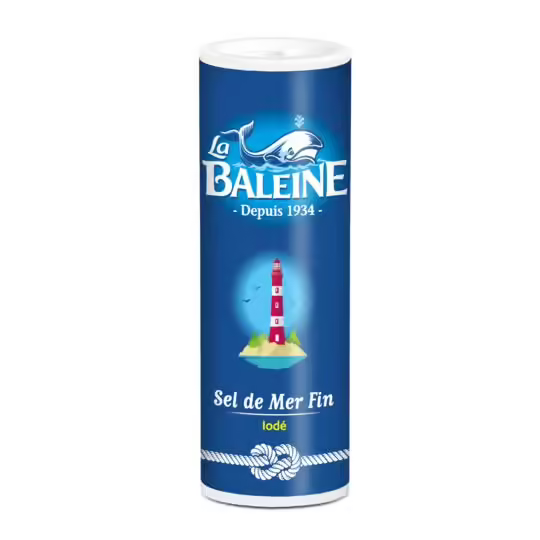 Le but de cette épreuve est d’évaluer la teneur en iode d’un sel iodé.INFORMATIONS MISES À DISPOSITION DU CANDIDATSel iodéL’iodation (enrichissement en iode) est autorisée en France depuis 1952 pour le sel de table et le sel de cuisine, mais elle n'est pas obligatoire. Le sel iodé doit contenir entre 15 et 20 mg d’iode par kg de sel.Pour ioder un sel, on peut y ajouter de l’iodate de potassium, un solide contenant des ions iodate  .Détermination de la teneur en iode d’un sel de cuisinePour déterminer la teneur en élément iode d’un sel de cuisine, on fait réagir le sel iodé avec une solution d’iodure de potassium. La transformation qui a alors lieu peut être modélisée par l’équation suivante :Le diiode formé lors de la réaction (1) est ensuite titré par une solution de thiosulfate de sodium de concentration en quantité de matière connue. La masse mI d’iode (en gramme) contenue dans le sel analysé peut être déduite du volume à l’équivalence VE de ce titrage grâce à la relation :mI = avec 	C : concentration en quantité de matière de la solution titrante (en mol∙L–1)VE : le volume de solution titrante introduit à l’équivalence (en L)M(I) : la masse molaire de l’iode (en g∙mol–1)Données utiles L’empois d’amidon permet de détecter la présence de diiode I2 même en très faible quantité.En présence de diiode I2, l’empois d’amidon donne au mélange une couleur bleu foncé. Masse molaire de l’iode : M(I) = 126,9 g∙mol–1 TRAVAIL À EFFECTUER Préparation des solutions (30 minutes conseillées)Préparation de la solution titréeProtocole de préparation du mélange S :Dans un erlenmeyer entouré de papier d’aluminium, introduire 10,0 g du sel de cuisine à analyser.Ajouter 50 mL d’eau distillée sous agitation.Ajouter 1 mL d’acide sulfurique de concentration 1 mol∙L–1 puis 5 mL de solution d’iodure de potassium (K+(aq) , I–(aq) ) à 10 %.Maintenir l’agitation à l’abri de la lumière pendant 10 minutes.Mettre en œuvre le protocole permettant de préparer le mélange S.Préparation de la solution titrantePour réaliser le titrage du diiode dans le mélange S, une solution de thiosulfate de sodium S1 de concentration en quantité de matière C1  est utilisée.Proposer un protocole expérimental permettant de préparer cette solution S1 à partir du matériel disponible et de la solution S0 de thiosulfate de sodium de concentration en quantité de matière  fournie.…………………………………………………………………………………………………..……….………..………………..…………………………………………………………………………………………………..……….………..………………..…………………………………………………………………………………………………..……….………..………………..…………………………………………………………………………………………………..……….………..………………..…………………………………………………………………………………………………..……….………..………………..…………………………………………………………………………………………………..……….………..………………..…………………………………………………………………………………………………..……….………..………………..…………………………………………………………………………………………………..……….………..………………..…………………………………………………………………………………………………..……….………..………………..…………………………………………………………………………………………………..……….………..………………..Mettre en œuvre le protocole proposé.Détermination de la teneur en iode d’un sel de cuisine (30 minutes conseillées)Titrage du diiode formé On titre le diiode formé dans le mélange S par la solution de thiosulfate de sodium précédemment préparée en présence d’empois d’amidon. Ici, seuls le diiode et l’empois d’amidon colorent la solution.Indiquer comment est repérée l’équivalence lors du titrage du mélange S par la solution de thiosulfate de sodium. …………………………………………………………………………………………………..……….………..………………..…………………………………………………………………………………………………..……….………..………………..…………………………………………………………………………………………………..……….………..………………..…………………………………………………………………………………………………..……….………..………………..Mettre en œuvre le titrage et noter la valeur du volume VE de solution titrante versé à l’équivalence. L’équivalence est attendue entre 5 mL et 10 mL.VE = ………………….Détermination de la masse d’élément iode présent dans le sel iodéCalculer la masse d’iode contenu dans l’échantillon de sel de cuisine utilisé. …………………………………………………………………………………………………..……….………..………………..…………………………………………………………………………………………………..……….………..………………..Identifier quelques sources d’incertitude sur cette valeur obtenue.…………………………………………………………………………………………………..……….………..………………..…………………………………………………………………………………………………..……….………..………………..…………………………………………………………………………………………………..……….………..………………..Le sel de cuisine utilisé est-il conforme à la législation française ?…………………………………………………………………………………………………..……….………..………………..…………………………………………………………………………………………………..……….………..………………..…………………………………………………………………………………………………..……….………..………………..Défaire le montage et ranger la paillasse avant de quitter la salle.NOM : Prénom : Centre d’examen : n° d’inscription : APPEL n°1Appeler le professeur pour lui présenter le protocole expérimentalou en cas de difficultéAPPEL n°2Appeler le professeur pour lui présenter la réponse à la question précédente ou en cas de difficultéAPPEL n°3Appeler le professeur pour lui présenter la valeur du volume équivalent obtenu ou en cas de difficulté